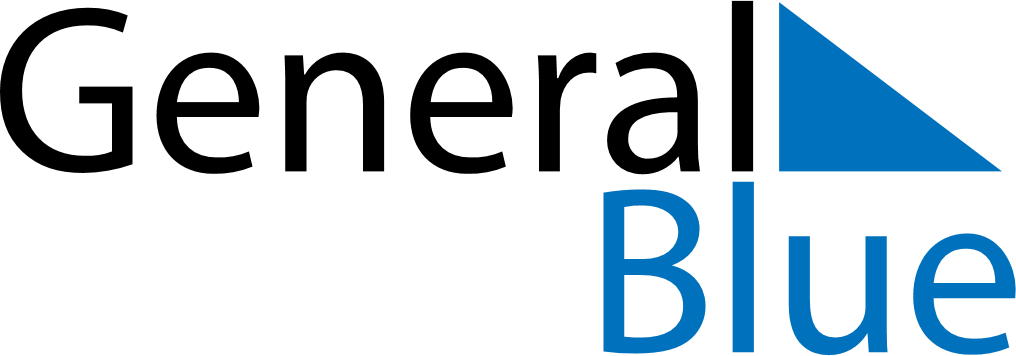 June 2024June 2024June 2024June 2024June 2024June 2024June 2024Mirador, Maranhao, BrazilMirador, Maranhao, BrazilMirador, Maranhao, BrazilMirador, Maranhao, BrazilMirador, Maranhao, BrazilMirador, Maranhao, BrazilMirador, Maranhao, BrazilSundayMondayMondayTuesdayWednesdayThursdayFridaySaturday1Sunrise: 6:02 AMSunset: 5:48 PMDaylight: 11 hours and 46 minutes.23345678Sunrise: 6:02 AMSunset: 5:48 PMDaylight: 11 hours and 46 minutes.Sunrise: 6:02 AMSunset: 5:48 PMDaylight: 11 hours and 46 minutes.Sunrise: 6:02 AMSunset: 5:48 PMDaylight: 11 hours and 46 minutes.Sunrise: 6:02 AMSunset: 5:48 PMDaylight: 11 hours and 46 minutes.Sunrise: 6:02 AMSunset: 5:48 PMDaylight: 11 hours and 45 minutes.Sunrise: 6:03 AMSunset: 5:49 PMDaylight: 11 hours and 45 minutes.Sunrise: 6:03 AMSunset: 5:49 PMDaylight: 11 hours and 45 minutes.Sunrise: 6:03 AMSunset: 5:49 PMDaylight: 11 hours and 45 minutes.910101112131415Sunrise: 6:03 AMSunset: 5:49 PMDaylight: 11 hours and 45 minutes.Sunrise: 6:04 AMSunset: 5:49 PMDaylight: 11 hours and 45 minutes.Sunrise: 6:04 AMSunset: 5:49 PMDaylight: 11 hours and 45 minutes.Sunrise: 6:04 AMSunset: 5:49 PMDaylight: 11 hours and 45 minutes.Sunrise: 6:04 AMSunset: 5:50 PMDaylight: 11 hours and 45 minutes.Sunrise: 6:04 AMSunset: 5:50 PMDaylight: 11 hours and 45 minutes.Sunrise: 6:05 AMSunset: 5:50 PMDaylight: 11 hours and 45 minutes.Sunrise: 6:05 AMSunset: 5:50 PMDaylight: 11 hours and 45 minutes.1617171819202122Sunrise: 6:05 AMSunset: 5:50 PMDaylight: 11 hours and 45 minutes.Sunrise: 6:05 AMSunset: 5:50 PMDaylight: 11 hours and 45 minutes.Sunrise: 6:05 AMSunset: 5:50 PMDaylight: 11 hours and 45 minutes.Sunrise: 6:06 AMSunset: 5:51 PMDaylight: 11 hours and 45 minutes.Sunrise: 6:06 AMSunset: 5:51 PMDaylight: 11 hours and 45 minutes.Sunrise: 6:06 AMSunset: 5:51 PMDaylight: 11 hours and 45 minutes.Sunrise: 6:06 AMSunset: 5:51 PMDaylight: 11 hours and 45 minutes.Sunrise: 6:06 AMSunset: 5:52 PMDaylight: 11 hours and 45 minutes.2324242526272829Sunrise: 6:07 AMSunset: 5:52 PMDaylight: 11 hours and 45 minutes.Sunrise: 6:07 AMSunset: 5:52 PMDaylight: 11 hours and 45 minutes.Sunrise: 6:07 AMSunset: 5:52 PMDaylight: 11 hours and 45 minutes.Sunrise: 6:07 AMSunset: 5:52 PMDaylight: 11 hours and 45 minutes.Sunrise: 6:07 AMSunset: 5:52 PMDaylight: 11 hours and 45 minutes.Sunrise: 6:07 AMSunset: 5:53 PMDaylight: 11 hours and 45 minutes.Sunrise: 6:08 AMSunset: 5:53 PMDaylight: 11 hours and 45 minutes.Sunrise: 6:08 AMSunset: 5:53 PMDaylight: 11 hours and 45 minutes.30Sunrise: 6:08 AMSunset: 5:53 PMDaylight: 11 hours and 45 minutes.